RASEINIŲ RAJONO SAVIVALDYBĖS KAIMO BENDRUOMENIŲ  KONTAKTAIEil. Nr. PavadinimasĮsteigimo metai Įmonės kodas Vadovo vardas, pavardėAdresas Telefono numerisElektroninis paštasNarių skaičiusAriogalos miesto seniūnija:Ariogalos miesto seniūnija:Ariogalos miesto seniūnija:Ariogalos miesto seniūnija:Ariogalos miesto seniūnija:Ariogalos miesto seniūnija:Ariogalos miesto seniūnija:Ariogalos miesto seniūnija:1.Asociacija „Ariogalos bendruomenė“2012302757090Petrona StankienėLT-60260 Raseinių r. sav., Ariogala, Slėnio g. 128 614 72 504petronastankien@gmail.com722.Visuomeninė organizacija „Ariogalos santara“2002172773747Marytė KvietkuvienėLT-60265 Raseinių r. sav., Ariogala, Vytauto g. 858 611 51 234mmarkai@gmail.com38Ariogalos seniūnija:Ariogalos seniūnija:Ariogalos seniūnija:Ariogalos seniūnija:Ariogalos seniūnija:Ariogalos seniūnija:Ariogalos seniūnija:Ariogalos seniūnija:3.Didžiulių kaimo bendruomenė2002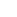 172779967Diana KaupaitienėLT-60295 Raseinių r. sav., Ariogalos sen., Didžiulių k., Lentpjūvės g.7  8 695 81 901 dijakaupk@gmail.com724.Gėluvos kaimo bendruomenė2002272778670Jonas VazgysLT-60246 Raseinių r. sav., Ariogalos sen., Gėluvos k., Dubysos g. 338 615 24 963      8 612 87 170jonasvazgys@gmail.com1175.Kilupių kaimo bendruomenė 2019305038901Vilma VaitekūnienėLT-60276 Raseinių r. sav., Ariogalos sen., Kilupių k., Kilupaičio g.288 679 41 123vaitekuniene.vilma@gmail.com376.Kaimo bendruomenė „Palukštys“2012302943255Romas RudžinskasLT-60231 Raseinių r. sav., Ariogalos sen., Palukščio k.8 698 04 555romas@rokyne.lt437.Kaimų bendruomenė „Milašaičių Dubysa“2013303038443Nerijus Jarilinas60231 Raseinių r. sav. Ariogalos sen.,  Milašaičių k., Lukštinės g. 58 686  15 649milasaiciai@gmail.com928.Milašaičių kaimo bendruomenė2006172782949Romanas DaujotasLT-60231 Raseinių r. sav., Ariogalos sen., Milašaičių k., Šventupio g.128 686  02 863romas.daujotas@gmail.com  909.Verėduvos kaimo bendruomenė2002172780364Nijolė AleknavičienėLT-60291 Raseinių r. sav., Ariogalos sen., Verėduvos k., Ateities g. 8 8 691 46 639vereduva@gmail.com9610.Visuomeninė organizacija kaimo bendruomenė „Gynėvė“2002172777763 Laimutė BerštautienėLT-60280 Raseinių r. sav., Ariogalos sen., Plikių k.,Švelnupio g.6   8 618 14 190lberstautiene@gmail.com8111.Visuomeninė organizacija kaimo bendruomenė „Paliepiai“2002272777230Benediktas SiliūnasLT-60221 Raseinių r. sav., Ariogalos sen., Paliepių k., Bažnyčios g.4    8 616 50 244bsiliunas@gmail.com4212.Visuomeninė organizacija kaimų bendruomenė ,,Butkiškės“2002172778527Linas BielskisLT-60271 Raseinių r. sav., Ariogalos sen.,  Butkiškės k., Plento g.2-28 615  25 004     8 600 21 190lbielskis@gmail.com13313.Visuomeninė organizacija kaimų bendruomenė „Pagraja“2002172776138Vidas LukošiusLT-60241 Raseinių r. sav., Ariogalos sen., Grajauskų k., Beržų g.28 676 36 386 8 615 24 982lukosiusvidas@gmail.com 33Betygalos seniūnija:Betygalos seniūnija:Betygalos seniūnija:Betygalos seniūnija:Betygalos seniūnija:Betygalos seniūnija:Betygalos seniūnija:Betygalos seniūnija:14.Betygalos kaimų bendruomenė „Židinys“2013303002422Rolandas AksamitauskasLT-60209 Raseinių r. sav., Betygalos sen., Betygalos mstl., Liepų g. 1   8 656 68 955aksamitauskas@inbox.lt 5615.Kaimų bendruomenė „Berteškiai“2003172784576Loreta Sirvidienė LT- 60212 Raseinių r. sav., Betygalos sen., Berteškių k., Sodo g.4                     8 615 43 059berteskiai@gmail.com 9916.Kaimų bendruomenė „Betygala“2002172777044Gema Račienė LT-60209 Raseinių r. sav., Betygalos sen., Betygalos mstl., Dubysos g. 88 615 26 162      8 616 50 251bendruomenebetygala@gmail.com13017.Kaimų bendruomenė „Saugailiai“2004300034151Gitana Lušienė LT-60214 Raseinių r. sav., Betygalos sen., Saugailių k., Kuranto g.19             8 658 34 589saugailiai@gmail.com3818.Kaimų bendruomenė ,,Steponkaimis“2004300070222Audronė StankevičienėLT-60483 Raseinių r. sav., Betygalos sen., Steponkaimio k., Pamūkio g.6    8 675 30 208 8 615 25 822audre.st40@gmail.com4219.Kaimų bendruomenė „Žibuliai“2003172787152Virginija NorkienėLT-60487 Raseinių r. sav., Betygalos sen., Žibulių k., Vilties g.8 8 645 27 331virginijanorkiene@gmail.com3720.Požečių kaimų bendruomenė2008301791104Albina KaupienėLT-60204 Raseinių r. sav., Betygalos sen., Požečių k., Mokyklos g.1               8 615  26 271pozeciuk.bendruomene@inbox.lt7021.Visuomeninė organizacija Ilgižių krašto kaimų bendruomenė „Santaka“2002172777197Ana ŠablauskienėLT-60067 Raseinių r. sav., Betygalos sen., Ilgižių k., Tilto g.15          8 650 67 356santaka.ilgiziai@gmail.com51Girkalnio seniūnija:Girkalnio seniūnija:Girkalnio seniūnija:Girkalnio seniūnija:Girkalnio seniūnija:Girkalnio seniūnija:Girkalnio seniūnija:Girkalnio seniūnija:22.Kaimų bendruomenė „Biliūnai“2007300658364Vilma RačkauskienėLT- 60310 Raseinių r. sav., Girkalnio sen., Biliūnų k.38 686  67 097rackauskiene.vilma@gmail.com3023.Kaimų bendruomenė „Girkalnis“2003172783855Klemensas ŠaulysLT-60316 Raseinių r. sav., Girkalnio sen., Girkalnio mstl., Dvareliškiai, Šėtupio g.62      8 615  26 328klemensasaulys575@gmail.com 11724.Pramedžiavos kaimų bendruomenė2008301906581Lina JašauskienėLT-60305 Raseinių r. sav., Girkalnio sen., Pramedžiavos k., Klevų g. 1    8 615 29 530pramedziavosbendruomene@gmail.com136Kalnujų seniūnija:Kalnujų seniūnija:Kalnujų seniūnija:Kalnujų seniūnija:Kalnujų seniūnija:Kalnujų seniūnija:Kalnujų seniūnija:Kalnujų seniūnija:25.Kaimo bendruomenė „Bliūdžiai“2003172781651 Laima KauneckienėLT-60326 Raseinių r. sav., Kalnujų sen., Bliūdžių k., Beržų g.14                     8 618 05 736laimute19600920@gmail.com4526.Kaimo bendruomenė „Kalnujai“2003272781990Andrius ŽemkauskasLT-60321 Raseinių r. sav., Kalnujų sen., Kalnujų k., Kalno g.48 600 20 865a.zemkauskas@gmail.com8027.Kaimo bendruomenė „Vengerskai“2004172780898Jolita  ŠpiegienėLT-60324 Raseinių r. sav., Kalnujų sen., Vengerskų k., Volungiškių g.10-2 8 623 76 140vengerskai@gmail.com2528.Palendrių kaimo bendruomenė2008301798636Linas GirdžiusLT-60320 Raseinių r. sav., Kalnujų sen., Palendrių k., Piliakalnio g.208 698  37 757linasgirdzius7@gmail.com3829.Visuomeninė organizacija Pašaltuonio bendruomenė „Šaltuona“2002172773170Edita DubinskienėLT-60327 Raseinių r. sav., Kalnujų sen., Pašaltuonio III k., Pašaltuonio g.98 683 66 196editadubinskien9@gmail.com 62Nemakščių seniūnija:Nemakščių seniūnija:Nemakščių seniūnija:Nemakščių seniūnija:Nemakščių seniūnija:Nemakščių seniūnija:Nemakščių seniūnija:Nemakščių seniūnija:30.Balčių kaimo bendruomenė2003172787490Angelė ZubrickienėLT-60373 Raseinių r. sav., Nemakščių sen., Balčių k., Vilties g.8 8 615 26 831balciubendruomene@gmail.com6331.Mažosios Viduklės kaimų bendruomenė2009302323635 Inesa PetrauskienėLT- 60392 Raseinių r. sav., Viduklės sen., Aukštkelių k., Žemaičių Plento g.88 650 32 361inesap2002@gmail.com9832.Nemakščių bendruomenės santalka2003172785863Regina PratašienėLT-60382 Raseinių r. sav., Nemakščių sen., Nemakščių mstl., Dainavos g.2  8 652 91 568reginapratasiene@inbox.lt20433.Užkalnių kaimo bendruomenė2003172787533Gitanas KybartasLT-60347  Raseinių r. sav., Nemakščių sen., Užkalnių k.,  Liepų g.6                             8 682 20 842gitanaskybartas@gmail.com10434.Visuomeninė organizacija Pašešuvio kaimo bendruomenė2004300010093Lina AndrulienėLT-60391 Raseinių r. sav., Nemakščių sen., Pašešuvio k., Dvaro g.15 8 614 37 851andruliene.lina@gmail.com96Pagojukų seniūnija:Pagojukų seniūnija:Pagojukų seniūnija:Pagojukų seniūnija:Pagojukų seniūnija:Pagojukų seniūnija:Pagojukų seniūnija:Pagojukų seniūnija:35.Akstinų kaimo bendruomenė2003172788788Zita BaltrušaitienėLT-60452 Raseinių r. sav., Pagojukų sen., Akstinų k.,Alyvų g.18 674 57 132zitukasss@gmail.com5636.Sargelių bendruomenės centras2003172788069Daiva Šeškauskaitė LT-60443 Raseinių r. sav., Pagojukų sen., Sargelių   k.7  8 699 45 718      daiva.seskauskaite@gmail.com

6737.Skirmantiškės kaimo bendruomenė2005300509438Agnė ŠpokienėLT-60473 Raseinių r. sav., Pagojukų sen., Šimkaičių k. 38 612 34 909spokiene.agne7@gmail.com9938.Visuomeninė organizacija „Kaulakių kaimo bendruomenė“  2002172773366Elena PocienėLT-60457 Raseinių r. sav.,  Pagojukų sen., Kaulakių k.,Liolingos g.1    8 615 26 946
8 699 81 353pocienelena@gmail.com 10239.Visuomeninė organizacija „Vosiliškio kaimo bendruomenė“2003172784957Raimundas DairutisLT-60460 Raseinių r. sav., Pagojukų sen. Vosiliškio k., Pagirio g.1                8 615 72 171 vosiliskiokb@gmail.com63Paliepių seniūnija:Paliepių seniūnija:Paliepių seniūnija:Paliepių seniūnija:Paliepių seniūnija:Paliepių seniūnija:Paliepių seniūnija:Paliepių seniūnija:40.Gervinės kaimo bendruomenė2005300082954Jūratė Garliauskienė  LT-60197 Raseinių r. sav., Paliepių sen., Gervinės k., Paupio g. 4 8 620 75 127jurate.garliauskiene@gmail.com   

 7841.Kaimų bendruomenė „Anžiliai“2003172783474Virginija ŠadauskienėLT-60343 Raseinių r. sav., Paliepių sen., Anžilių k., Tvenkinio g.98 615 27 641 
8 618 39 880anziliai@gmail.com7342.Kaimų bendruomenė „Dumšiškiai“2003172783321Regina Lukošienė LT-60110 Raseinių r. sav. Dumšiškių k., Dumšiškių g.  188 615 25 792reginute02@gmail.com 6243.Kaimų bendruomenė „Sujainiai“2003172782753Rita VisockienėLT-60344 Raseinių r. sav., Paliepių sen., Paliepių k., Mokyklos g.6 8 638 44 171visockienerita8@gmail.com 18244.Lakštučių kaimų bendruomenė 2011302673518Loreta Navickaitė-Laurinaitienė LT-60342 Raseinių r. sav., Lakštučių k., Lakštučių g. 148 611 12 556aterolgruste@gmail.com6245.Visuomeninė organizacija „Slabada“2003172784042Lina KuzmarskienėLT-60109 Raseinių r. sav., Paliepių sen., Slabados k., Minionių g.18 676 32 949lkuzmarskiene@gmail.com80Raseinių seniūnija:Raseinių seniūnija:Raseinių seniūnija:Raseinių seniūnija:Raseinių seniūnija:Raseinių seniūnija:Raseinių seniūnija:Raseinių seniūnija:46.Alėjų kaimo bendruomenė2002172780211Genė Jasiulienė LT-60100 Raseinių r. sav., Raseinių sen., Alėjų k., Bažnyčios g.12 8 648 02 423simonasjasiulis@gmail.com6347.Asociacija „Kaimo svetainė“2015304156658Irena DapkuvienėLT-60192 Raseinių r. sav., Raseinių sen., Gabšių k., Sodų g. 58 615 28 409irenavirgis27@gmail.com3148.Gintaro kaimų bendruomenė2008301852653Robertas MiniotasLT-60162 Raseinių r. sav., Raseinių sen., Šarkių k., Žemaičių g.548 682 00 553raseiniai@windowslive.com6349.Kaimų bendruomenė „Gruzdiškė“2005300518145Genovaitė Kveselienė LT-60105 Raseinių r. sav., Raseinių sen., Gruzdiškės k., Dubysos g.558 607 09 944g.kveseliene@gmail.com12550.Lenkelių kaimo bendruomenė 2004300036939Asta Gargasienė LT-60160 Raseinių r. sav., Raseinių sen., Lenkelių k., Mokyklos g.6 8 601 73 265jancarasta@gmail.com7651.Ramonų kaimo bendruomenė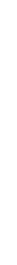 172787871Dalytė Raudonienė LT-60106 Raseinių r. sav., Raseinių sen., Ramonų k., Raseinių g.20 8 615 28 304
8 673 00 182d.raudoniene@gmail.com 14452.Raseinių rajono Mirklių kaimo bendruomenė2014303400508Gražina Andraitienė60192 Raseinių r. sav., Raseinių sen., Mirklių k., Aviečių g.48 615 25 765    8 675 21 122 grazina.andraitiene@gmail.com4753.Visuomeninė organizacija „Gabšių kaimo bendruomenė“2003172786584Laima ŠidlauskienėLT-60192 Raseinių r. sav., Raseinių sen., Gabšių k., Alyvų g.3A  8 674 02 547gabsiai.bendruomene@gmail.com9754.Visuomeninė organizacija „Norgėlų kaimo bendruomenė“2003172784195Antanas KilčauskasLT-60189 Raseinių r. sav., Raseinių sen., Norgėlų k., Akacijų g.18 69 847 431antanas.kilcauskas@gmail.com327Šiluvos seniūnija:Šiluvos seniūnija:Šiluvos seniūnija:Šiluvos seniūnija:Šiluvos seniūnija:Šiluvos seniūnija:Šiluvos seniūnija:Šiluvos seniūnija:55.Kaimų bendruomenė „Lyduvėnai“2008301650534Janina Vileikienė  LT-60046 Raseinių r. sav., Šiluvos sen., Lyduvėnų mstl., Piliakalnio g.2
8 614 95 659  
Vileikiene.janina@gmail.com 12956.Kaimų bendruomenės „Savi namai“2012300136124Jolanta AukštakienėLT- 60049 Raseinių r. sav., Šiluvos sen., Katauskių k. Koplyčios g.2               8 615 35 222jolanta@pakalne.lt2057.Katauskių kaimo bendruomenė2003172785144Jonas Galinaitis LT- 60049 Raseinių r. sav., Šiluvos sen., Katauskių k., Koplyčios g.2            
8 682 47 257jonasgalinaitis@gmail.com 11458.Visuomeninė organizacija Šiluvos bendruomenė „Aušrinė“2002172776476Judita Stoškienė LT-60432 Raseinių r. sav., Šiluvos sen., Šiluvos mstl., Jono Pauliaus II g.128 652 90 257ausrine.siluva@gmail.com18359.Žaiginio bendruomenė „Bitupis“2003172783093Arūnas BirvinskasLT-60445 Raseinių r. sav., Šiluvos sen., Žaiginio mstl., Mokyklos g.1 8 615 28 794
8 613 61 144 aidnass@gmail.com117Viduklės seniūnija:Viduklės seniūnija:Viduklės seniūnija:Viduklės seniūnija:Viduklės seniūnija:Viduklės seniūnija:Viduklės seniūnija:Viduklės seniūnija:60.Gylių kaimo bendruomenė2004300044220Laura ŽutautienėLT-60408 Raseinių r. sav.,  Viduklės sen., Gylių k. , Uosių g.1      8 676 57 134laura.zutautiene@gmail.com9561.Kaimų bendruomenė „Viduklė“2008301695006Regina MorkuvienėLT- 60347 Raseinių r. sav., Viduklės sen., Viduklės mstl., Kęstučio g.16      
8 673 10 499  morkuvienedarzelis@gmail.com23662.Paupio kaimų bendruomenė2012302757069Danguolė Žyvatkauskienė LT- 60034 Raseinių r. sav., Viduklės sen., Paupio k., I. Gudavičiaus g. 78 610  26 913paupio.kaimu.bendruomenė@gmail.com85                      Iš viso narių:5443